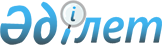 Қазақстан Республикасы Министрлер Кабинетiнiң 1994 жылғы 19 қазандағы N 1171 қаулысына толықтыру енгiзу туралы
					
			Күшін жойған
			
			
		
					Қазақстан Республикасы Үкiметiнiң 1997 жылғы 13 мамырдағы N 828 қаулысы. Күші жойылды - Қазақстан Республикасы Үкіметінің 2003 жылғы 17 наурыздағы N 258 қаулысымен.      Қазақстан Республикасының Үкiметi қаулы етедi: 

      "Шаруашылық жүргiзушi субъектiлер - табиғи монополияшылардың өнiмдерiне бағаны реттеу туралы" Қазақстан Республикасы Министрлер Кабинетiнiң 1994 жылғы 19 қазандағы N 1171 қаулысына  (Қазақстан Республикасының ПҮАЖ-ы, 1994 ж., N 44, 474-бап) мынадай толықтыру енгiзiлсiн: 

      1-тармақтың үшiншi абзацындағы "әуе қозғалысын басқару" деген сөзден кейiн "әуежаймен (қызмет көрсету)" деген сөзбен толықтырылсын.       Қазақстан Республикасының 

      Премьер-Министрi 
					© 2012. Қазақстан Республикасы Әділет министрлігінің «Қазақстан Республикасының Заңнама және құқықтық ақпарат институты» ШЖҚ РМК
				